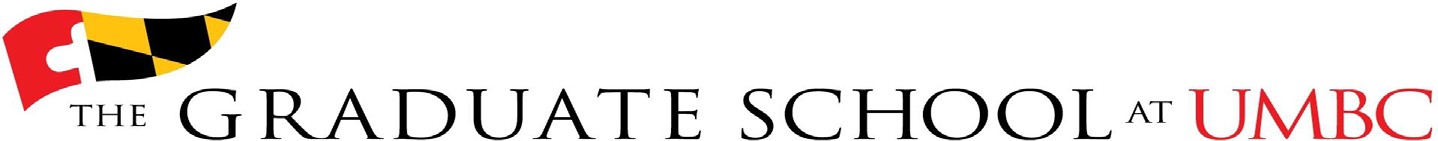 FOR ENROLLED MASTER STUDENTS ONLYAPPLICATION FOR ENROLLMENT IN A POST-BACCALAUREATE CERTIFICATE PROGRAMSubmit this form to the office of the department that sponsors the post-baccalaureate certificate. The form should be submitted as soon as you know you are interested in enrolling in the certificate program. There are no enrollment fees. It is the student’s responsibility to ascertain the course requirements for the certificate. A letter grade of “B” or higher must be earned in each required course. Upon completion of the required courses, submit the form “Application for a Post-Baccalaureate Certificate Diploma” to the Graduate School.post_bacc_certificate_application:Revised:8/19/20-KCNName: (last, first,M.I. )Name: (last, first,M.I. )Name: (last, first,M.I. )EMPLID(MUST)AND	CAMPUSAND	CAMPUSAND	CAMPUSAND	CAMPUSAND	CAMPUSID#:Mailing Address:Mailing Address:Mailing Address:Mailing Address:Mailing Address:Mailing Address:Mailing Address:Mailing Address:Mailing Address:Mailing Address:Mailing Address:Mailing Address:Mailing Address:E-mail Address:E-mail Address:Home Phone:Home Phone:Work Phone:Work Phone:-Department Issuing Certificate:Department Issuing Certificate:Certificate Code: (see below)Certificate Code: (see below)Certificate Code: (see below)Certificate Code: (see below)Certificate Code: (see below)Certificate Code: (see below)Effective Semester and Year:Effective Semester and Year:Effective Semester and Year:Effective Semester and Year:Effective Semester and Year:SIGNATURES (Please type and sign.)SIGNATURES (Please type and sign.)SIGNATURES (Please type and sign.)SIGNATURES (Please type and sign.)SIGNATURES (Please type and sign.)SIGNATURES (Please type and sign.)SIGNATURES (Please type and sign.)SIGNATURES (Please type and sign.)SIGNATURES (Please type and sign.)SIGNATURES (Please type and sign.)SIGNATURES (Please type and sign.)SIGNATURES (Please type and sign.)SIGNATURES (Please type and sign.)Applicant’s Name:Applicant’s Signature:Applicant’s Signature:Applicant’s Signature:Applicant’s Signature:Applicant’s Signature:Applicant’s Signature:Applicant’s Signature:Applicant’s Signature:Applicant’s Signature:Date:Date:Date:Certificate Coordinator’s Name:Certificate Coordinator’s Signature:Certificate Coordinator’s Signature:Certificate Coordinator’s Signature:Certificate Coordinator’s Signature:Certificate Coordinator’s Signature:Certificate Coordinator’s Signature:Certificate Coordinator’s Signature:Certificate Coordinator’s Signature:Certificate Coordinator’s Signature:Date:Date:Date:UMBC Post-Baccalaureate CertificatesUMBC Post-Baccalaureate CertificatesUMBC Post-Baccalaureate CertificatesUMBC Post-Baccalaureate CertificatesUMBC Post-Baccalaureate CertificatesUMBC Post-Baccalaureate CertificatesUMBC Post-Baccalaureate CertificatesUMBC Post-Baccalaureate CertificatesUMBC Post-Baccalaureate CertificatesUMBC Post-Baccalaureate CertificatesUMBC Post-Baccalaureate CertificatesUMBC Post-Baccalaureate CertificatesUMBC Post-Baccalaureate CertificatesChemical & Biochemical Engineering DepartmentBio-Chemical Regulatory Engineering (CENR)Computer Science & Electrical Engineering DepartmentCybersecurity Digital Forensics (PSCF) Cybersecurity Operations (PSCO) Cybersecurity Strategy & Policy (PSCB) Data Science (PSDS)Systems Engineering (CENS)Education DepartmentElementary/Middle Science Education (CSED) Mathematics Education (CMED)Secondary Physical Science Education (SPSE)STEM (Science, Technology, Engineering, Math) (EMSE) Teaching English for Speakers of Other Languages (CESL)Teaching English for Speakers of Other Languages Online (CESLO)Emergency Health ServicesEmergency Management (EMGT) Emergency Management Online (EMGTO)Engineering Management Program Engineering Management (EMAN) Project Management (PROJ)GeographyGeographic Information Systems (PSGI)Gender and Women's Studies ProgramGender and Women's Studies  (GWST)Chemical & Biochemical Engineering DepartmentBio-Chemical Regulatory Engineering (CENR)Computer Science & Electrical Engineering DepartmentCybersecurity Digital Forensics (PSCF) Cybersecurity Operations (PSCO) Cybersecurity Strategy & Policy (PSCB) Data Science (PSDS)Systems Engineering (CENS)Education DepartmentElementary/Middle Science Education (CSED) Mathematics Education (CMED)Secondary Physical Science Education (SPSE)STEM (Science, Technology, Engineering, Math) (EMSE) Teaching English for Speakers of Other Languages (CESL)Teaching English for Speakers of Other Languages Online (CESLO)Emergency Health ServicesEmergency Management (EMGT) Emergency Management Online (EMGTO)Engineering Management Program Engineering Management (EMAN) Project Management (PROJ)GeographyGeographic Information Systems (PSGI)Gender and Women's Studies ProgramGender and Women's Studies  (GWST)Chemical & Biochemical Engineering DepartmentBio-Chemical Regulatory Engineering (CENR)Computer Science & Electrical Engineering DepartmentCybersecurity Digital Forensics (PSCF) Cybersecurity Operations (PSCO) Cybersecurity Strategy & Policy (PSCB) Data Science (PSDS)Systems Engineering (CENS)Education DepartmentElementary/Middle Science Education (CSED) Mathematics Education (CMED)Secondary Physical Science Education (SPSE)STEM (Science, Technology, Engineering, Math) (EMSE) Teaching English for Speakers of Other Languages (CESL)Teaching English for Speakers of Other Languages Online (CESLO)Emergency Health ServicesEmergency Management (EMGT) Emergency Management Online (EMGTO)Engineering Management Program Engineering Management (EMAN) Project Management (PROJ)GeographyGeographic Information Systems (PSGI)Gender and Women's Studies ProgramGender and Women's Studies  (GWST)Gender and Women's Studies ProgramGender and Women's Studies  (GWST)Instructional Systems Development ProgrameLearning (CELO)Instructional Systems Development Online (CISDO) Instructional Technology Online (CITO)Management of Aging Services (Erickson School) Principles of Management Aging Services (PMAS) Senior Housing Administration (CSHA)Mechanical Engineering DepartmentComputational Thermal / Fluid Dynamics (CTFD) Integrated Product Development & Manufacturing (IPDM) Mechatronics (MECH)Music DepartmentAmerican Contemporary Music (MUSC)Professional StudiesBiotechnology Management (PSBT) Community Leadership (PSCL) Entrepreneurship (PSEN)Innovation (PSIN) Leadership (PSLE)Sociology DepartmentApplied Social Research Methods (ASRM) Social Dimensions of Health (SODH)The Nonprofit Sector (NPSC)Gender and Women's Studies ProgramGender and Women's Studies  (GWST)Instructional Systems Development ProgrameLearning (CELO)Instructional Systems Development Online (CISDO) Instructional Technology Online (CITO)Management of Aging Services (Erickson School) Principles of Management Aging Services (PMAS) Senior Housing Administration (CSHA)Mechanical Engineering DepartmentComputational Thermal / Fluid Dynamics (CTFD) Integrated Product Development & Manufacturing (IPDM) Mechatronics (MECH)Music DepartmentAmerican Contemporary Music (MUSC)Professional StudiesBiotechnology Management (PSBT) Community Leadership (PSCL) Entrepreneurship (PSEN)Innovation (PSIN) Leadership (PSLE)Sociology DepartmentApplied Social Research Methods (ASRM) Social Dimensions of Health (SODH)The Nonprofit Sector (NPSC)Gender and Women's Studies ProgramGender and Women's Studies  (GWST)Instructional Systems Development ProgrameLearning (CELO)Instructional Systems Development Online (CISDO) Instructional Technology Online (CITO)Management of Aging Services (Erickson School) Principles of Management Aging Services (PMAS) Senior Housing Administration (CSHA)Mechanical Engineering DepartmentComputational Thermal / Fluid Dynamics (CTFD) Integrated Product Development & Manufacturing (IPDM) Mechatronics (MECH)Music DepartmentAmerican Contemporary Music (MUSC)Professional StudiesBiotechnology Management (PSBT) Community Leadership (PSCL) Entrepreneurship (PSEN)Innovation (PSIN) Leadership (PSLE)Sociology DepartmentApplied Social Research Methods (ASRM) Social Dimensions of Health (SODH)The Nonprofit Sector (NPSC)Gender and Women's Studies ProgramGender and Women's Studies  (GWST)Instructional Systems Development ProgrameLearning (CELO)Instructional Systems Development Online (CISDO) Instructional Technology Online (CITO)Management of Aging Services (Erickson School) Principles of Management Aging Services (PMAS) Senior Housing Administration (CSHA)Mechanical Engineering DepartmentComputational Thermal / Fluid Dynamics (CTFD) Integrated Product Development & Manufacturing (IPDM) Mechatronics (MECH)Music DepartmentAmerican Contemporary Music (MUSC)Professional StudiesBiotechnology Management (PSBT) Community Leadership (PSCL) Entrepreneurship (PSEN)Innovation (PSIN) Leadership (PSLE)Sociology DepartmentApplied Social Research Methods (ASRM) Social Dimensions of Health (SODH)The Nonprofit Sector (NPSC)Gender and Women's Studies ProgramGender and Women's Studies  (GWST)Instructional Systems Development ProgrameLearning (CELO)Instructional Systems Development Online (CISDO) Instructional Technology Online (CITO)Management of Aging Services (Erickson School) Principles of Management Aging Services (PMAS) Senior Housing Administration (CSHA)Mechanical Engineering DepartmentComputational Thermal / Fluid Dynamics (CTFD) Integrated Product Development & Manufacturing (IPDM) Mechatronics (MECH)Music DepartmentAmerican Contemporary Music (MUSC)Professional StudiesBiotechnology Management (PSBT) Community Leadership (PSCL) Entrepreneurship (PSEN)Innovation (PSIN) Leadership (PSLE)Sociology DepartmentApplied Social Research Methods (ASRM) Social Dimensions of Health (SODH)The Nonprofit Sector (NPSC)Gender and Women's Studies ProgramGender and Women's Studies  (GWST)Instructional Systems Development ProgrameLearning (CELO)Instructional Systems Development Online (CISDO) Instructional Technology Online (CITO)Management of Aging Services (Erickson School) Principles of Management Aging Services (PMAS) Senior Housing Administration (CSHA)Mechanical Engineering DepartmentComputational Thermal / Fluid Dynamics (CTFD) Integrated Product Development & Manufacturing (IPDM) Mechatronics (MECH)Music DepartmentAmerican Contemporary Music (MUSC)Professional StudiesBiotechnology Management (PSBT) Community Leadership (PSCL) Entrepreneurship (PSEN)Innovation (PSIN) Leadership (PSLE)Sociology DepartmentApplied Social Research Methods (ASRM) Social Dimensions of Health (SODH)The Nonprofit Sector (NPSC)Gender and Women's Studies ProgramGender and Women's Studies  (GWST)Instructional Systems Development ProgrameLearning (CELO)Instructional Systems Development Online (CISDO) Instructional Technology Online (CITO)Management of Aging Services (Erickson School) Principles of Management Aging Services (PMAS) Senior Housing Administration (CSHA)Mechanical Engineering DepartmentComputational Thermal / Fluid Dynamics (CTFD) Integrated Product Development & Manufacturing (IPDM) Mechatronics (MECH)Music DepartmentAmerican Contemporary Music (MUSC)Professional StudiesBiotechnology Management (PSBT) Community Leadership (PSCL) Entrepreneurship (PSEN)Innovation (PSIN) Leadership (PSLE)Sociology DepartmentApplied Social Research Methods (ASRM) Social Dimensions of Health (SODH)The Nonprofit Sector (NPSC)Gender and Women's Studies ProgramGender and Women's Studies  (GWST)Instructional Systems Development ProgrameLearning (CELO)Instructional Systems Development Online (CISDO) Instructional Technology Online (CITO)Management of Aging Services (Erickson School) Principles of Management Aging Services (PMAS) Senior Housing Administration (CSHA)Mechanical Engineering DepartmentComputational Thermal / Fluid Dynamics (CTFD) Integrated Product Development & Manufacturing (IPDM) Mechatronics (MECH)Music DepartmentAmerican Contemporary Music (MUSC)Professional StudiesBiotechnology Management (PSBT) Community Leadership (PSCL) Entrepreneurship (PSEN)Innovation (PSIN) Leadership (PSLE)Sociology DepartmentApplied Social Research Methods (ASRM) Social Dimensions of Health (SODH)The Nonprofit Sector (NPSC)Gender and Women's Studies ProgramGender and Women's Studies  (GWST)Instructional Systems Development ProgrameLearning (CELO)Instructional Systems Development Online (CISDO) Instructional Technology Online (CITO)Management of Aging Services (Erickson School) Principles of Management Aging Services (PMAS) Senior Housing Administration (CSHA)Mechanical Engineering DepartmentComputational Thermal / Fluid Dynamics (CTFD) Integrated Product Development & Manufacturing (IPDM) Mechatronics (MECH)Music DepartmentAmerican Contemporary Music (MUSC)Professional StudiesBiotechnology Management (PSBT) Community Leadership (PSCL) Entrepreneurship (PSEN)Innovation (PSIN) Leadership (PSLE)Sociology DepartmentApplied Social Research Methods (ASRM) Social Dimensions of Health (SODH)The Nonprofit Sector (NPSC)Gender and Women's Studies ProgramGender and Women's Studies  (GWST)Instructional Systems Development ProgrameLearning (CELO)Instructional Systems Development Online (CISDO) Instructional Technology Online (CITO)Management of Aging Services (Erickson School) Principles of Management Aging Services (PMAS) Senior Housing Administration (CSHA)Mechanical Engineering DepartmentComputational Thermal / Fluid Dynamics (CTFD) Integrated Product Development & Manufacturing (IPDM) Mechatronics (MECH)Music DepartmentAmerican Contemporary Music (MUSC)Professional StudiesBiotechnology Management (PSBT) Community Leadership (PSCL) Entrepreneurship (PSEN)Innovation (PSIN) Leadership (PSLE)Sociology DepartmentApplied Social Research Methods (ASRM) Social Dimensions of Health (SODH)The Nonprofit Sector (NPSC)Graduate School Use Only: APPL RES “AS IS ADM COMM MATR GAS APPL#REGULAR CERTIFICATE EMAIL COMGENNGraduate School Use Only: APPL RES “AS IS ADM COMM MATR GAS APPL#REGULAR CERTIFICATE EMAIL COMGENNGraduate School Use Only: APPL RES “AS IS ADM COMM MATR GAS APPL#REGULAR CERTIFICATE EMAIL COMGENNGraduate School Use Only: APPL RES “AS IS ADM COMM MATR GAS APPL#REGULAR CERTIFICATE EMAIL COMGENNGraduate School Use Only: APPL RES “AS IS ADM COMM MATR GAS APPL#REGULAR CERTIFICATE EMAIL COMGENNGraduate School Use Only: APPL RES “AS IS ADM COMM MATR GAS APPL#REGULAR CERTIFICATE EMAIL COMGENNGraduate School Use Only: APPL RES “AS IS ADM COMM MATR GAS APPL#REGULAR CERTIFICATE EMAIL COMGENNDATE: GS INITIALS: DATE: GS INITIALS: DATE: GS INITIALS: DATE: GS INITIALS: ...